  1.  Check the instruction information for the exhaust gas analyzer being used to      determine the proper test procedures to follow. 	__________________________________________________________________	__________________________________________________________________  2.  Check the vehicle for exhaust leaks and other faults that could affect the exhaust gas      readings.	__________________________________________________________________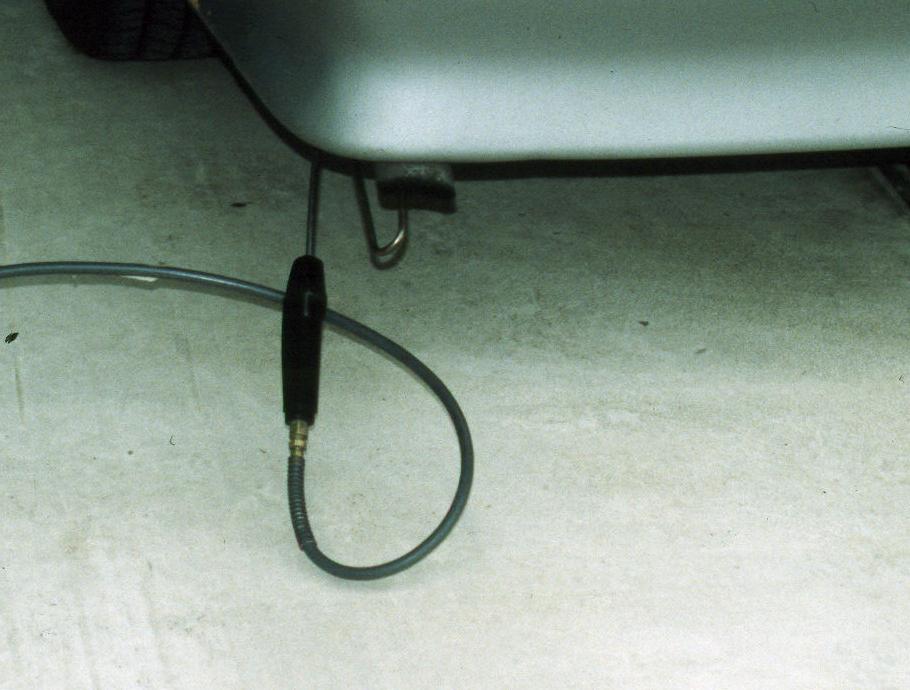   3.  Prepare the vehicle for testing, which usually includes operating     the engine until normal operating temperature has been achieved.       List other items listed by the test equipment manufacturer that      should be performed.	__________________________________________	__________________________________________  4.  Obtain the exhaust gas readings and compare them to specifications._____  5.  Based on the exhaust gas readings, what is the needed action?	__________________________________________________________________GasIdle2500 RPMGeneral SpecificationsHCMax 50 PPMCOMax 0.5%CO212% to 15% or higherO20% to 2%NOXLess than 100 PPM @ idleLess than 1000 PPM @ wide open throttle